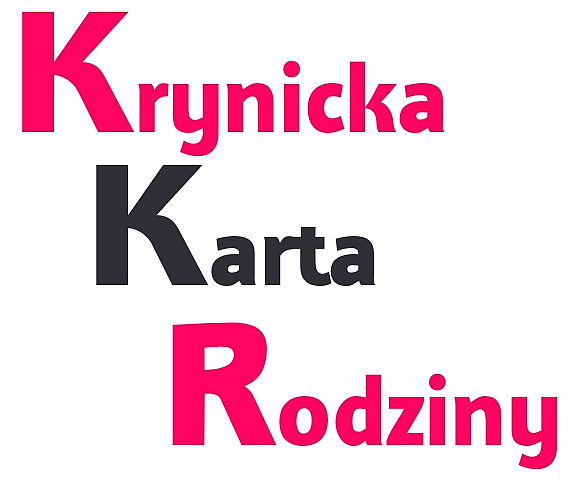 
WNIOSEKo wydanie Karty			     o przedłużenie ważności karty	     	    o wydanie duplikatu karty*__________________________
* proszę zaznaczyć właściweI.DANE WNIOSKODAWCYNazwiskoImięPESELe-mailtelefonII. Adres zamieszkania wszystkich członków rodziny wielodzietnej wymienionych we wniosku 	kod					             miejscowość              ulica, nr domu/lokaluIII. Dane pozostałych osób z gospodarstwa domowego uprawnionych do użytkowania Karty Imię i nazwiskoPESEL							         stopień pokrewieństwa z wnioskodawcą Imię i nazwiskoPESEL							         stopień pokrewieństwa z wnioskodawcą Imię i nazwiskoPESEL							         stopień pokrewieństwa z wnioskodawcą Imię i nazwiskoPESEL							         stopień pokrewieństwa z wnioskodawcą Imię i nazwiskoPESEL							         stopień pokrewieństwa z wnioskodawcąJeśli w gospodarstwie domowym przebywa więcej osób, proszę dołączyć drugi WniosekIV. Proszę o wydanie egzemplarzy Karty  	Liczba Kart wydanych rodzinie nie może być wyższa niż liczba osób w rodzinie.Oświadczam, że dane zawarte we wniosku są zgodne ze stanem prawnym i faktycznym na dzień składania oświadczenia oraz jestem świadoma/-y odpowiedzialności za składanie nieprawdziwych oświadczeń.Zobowiązuję się niezwłocznie poinformować o wszelkich zmianach danych zawartych w niniejszym wniosku.Oświadczam, że nie mam ograniczonych praw rodzicielskich ani nie jestem pozbawiona/-y władzy rodzicielskiej.Oświadczam, że zapoznałam/-em się z zapisami programu Krynickiej Karty Rodziny oraz akceptuję jego treść.Wyrażam zgodę na przetwarzanie danych osobowych zawartych we wniosku zgodnie z ustawą z dnia 29 sierpnia 1997 r. o ochronie danych osobowych (Dz. U. z 2016 r. poz. 922) przez Urząd Miejski w Krynicy-Zdroju na potrzeby realizacji programu Krynicka Karta Rodziny. ____________________________________________
data i czytelny podpis wnioskodawcy Załączniki do wniosku – należy załączyć kopie dokumentów potwierdzone za zgodność z oryginałem W przypadku dzieci powyżej 18 roku życia dokument potwierdzający kontynuację nauki (legitymacja szkolna/studencka, zaświadczenie z placówki szkolnej) lub orzeczenie o znacznym stopniu niepełnosprawności.W przypadku dzieci umieszczonych w rodzinie zastępczej lub rodzinnym domu dziecka postanowienie 
o umieszczeniu dziecka w rodzinie zastępczej lub rodzinnym domu dziecka.Wniosek należy złożyć w Ośrodku Pomocy Społecznej w Krynicy-Zdroju, ul. Kraszewskiego 37.POTWERDZENIE ODBIORU Potwierdzam odbiór Krynickiej Karty Rodziny – liczba egzemplarzy ____________________________________________
data i czytelny podpis wnioskodawcy - 1. 2. 3. 4. 5.